Section 3.7: Supplementary Material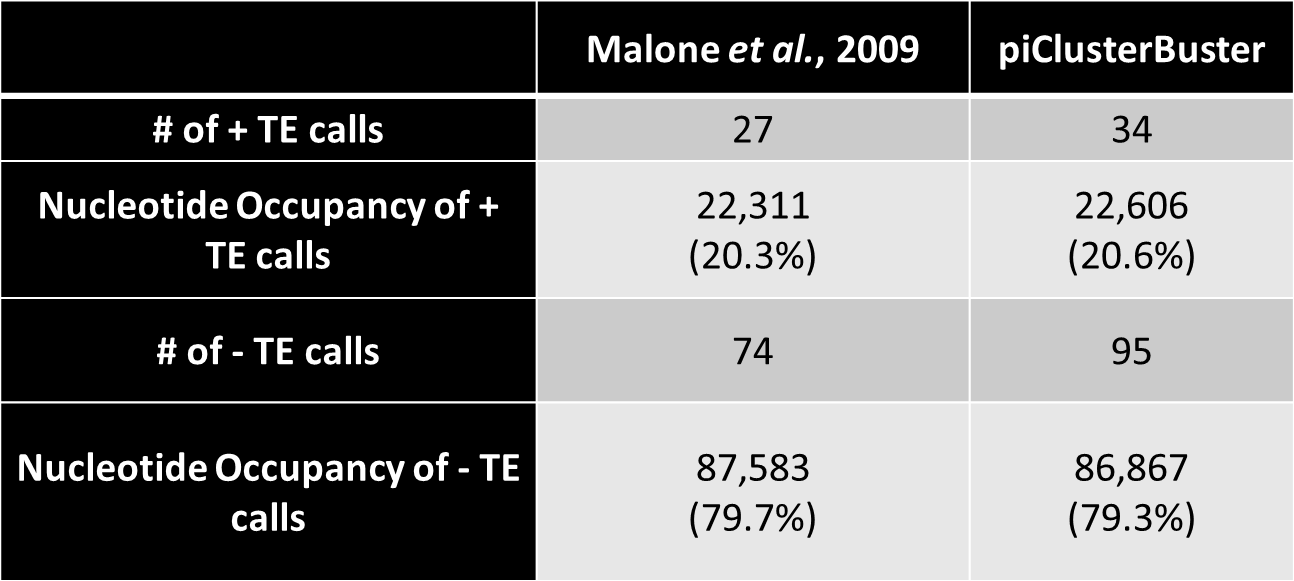 Table 3.1S: Improved Annotation with piClusterBusteR                                                                                                                                                 Table 3.2S: Description of Datasets                                                                                                                                            Table 3.3S: Ovary Genome Size and Read Count                                                                                                                                            Table 3.4S: Testis Genome Size and Read Count                                                                                                                                             Table 3.5S: Correlations of piRNA Cluster Definition                                                                                                                                            Table 3.6S: piRNA Cluster Contents - Ovary                                                                                                                                             Table 3.7S: piRNA Cluster Contents - Testis                                                                                                                                            Table 3.8S: Nucleotide Occupancy of the Top 30 piRNA Clusters - Ovary                                                                                                                                             Table 3.9S: Nucleotide Occupancy of the Top 30 piRNA Clusters - Testis                                                                                                                                           Table 3.10S: piRNA Generation of the Top 30 piRNA Clusters - Ovary                                                                                                                                           Table 3.11S: piRNA Generation of the Top 30 piRNA Clusters - TestisWilcoxon Rank Sum Test with Continuity CorrectionTestis vs OvaryW = 25, p-value = 0.08225Testis vs Between TissueW = 1, p-value = 0.002165Ovary vs Between TissueW = 7, p-value = 0.08874Table 3.12S: Degree of Agreement of piRNA Cluster DefinitionSpeciesDatasetsDr. melanogaster♀ - SRR618933, SRR797070,  SRR797071, SRR797172, SRR797179, SRR797182, SRR797187, SRR797193, SRR797195, SRR797196, SRR797197, SRR797198, SRR797199, SRR797200, SRR797203♂ - GSM280085Ae. aegyptiRNAlib17 An. gambiaeSRR1927173H. sapiens♀ - SRR1755247,SRR1755248, SRR1755251, SRR1755252, SRR1755255, SRR1755256♂ - ERR328151, SRR835324, SRR835325, SRR950451Ma. mulatta♂ - SRR116839,  SRR553581, SRR606728Ma. fascicularis♀ - SRR1755241, SRR1755242♂ - SRR1755243, SRR1755244C. jacchus♂ - SRR606715, SRR1041905, SRR1041906, SRR1041907Mu. musculus♀ - SRR014234  ♂ - SRR014231, SRR014232, SRR014233, SRR014235, SRR772028, SRR772029, SRR772030, SRR772031, SRR772032, SRR772033, SRR772050, SRR772051, SRR772052, SRR772053, SRR772054, SRR772055R. norvegicus♂ - SRR035663B. taurus♀ - SRR1755229, SRR1755230♂ - SRR1755231, SRR1755232S. scrofa♀ - SRR066809, SRR1274763♂ - SRR066810, SRR1274764, SRR1654828G. gallus♂ - SRR772069Da. rerio♀ - SRR578904, SRR578905, SRR578906, SRR578913, SRR578914, SRR578915♂ - SRR578922, SRR578923SpeciesNumber of piRNA ClustersGenome Size (Mb)Total Read CountDr. melanogaster10148205,554,806Ae. aegypti210106410,655,147An. gambiae3023622,370,627H. sapiens303299629,968,314Ma. fascicularis213294610,117,534Mu. musculus3362689269,297B. taurus4226974,528,165S. scrofa48250817,661,429Da. rerio166139135,936,571SpeciesNumber of piRNA ClustersGenome Size (Mb)Total Read CountH. sapiens355299650,251,433Ma. mulatta316309741,304,681Ma. fascicularis467294642,234,678C. jacchus4412621158,431,380Mu. musculus8792689454,610,320R. norvegicus23128708,407,181B. taurus618269755,482,891G. gallus1661230116,234,474D. rerio166139147,798,654S. scrofa527250837,221,910Pearson Correlation Test Relative to piRNA Cluster CallsTissueT valuePearson Correlation ValueP valueGenome SizeOvary1.87870.57896240.1024Testis-1.3173-0.44570030.2292Number of ReadsOvary1.75160.5520267 0.1233Testis2.9360.74287240.02184SpeciesNumber of piRNA Clusters CalledAverage piRNA Cluster Size (kb)Total Nucleotides Occupied by piRNA ClustersGenome Occupancy% TE% Gene% Other% UnannotatedDr. melanogaster1011.4113,5930.07%784018Ae. aegypti210102,109,4820.15%454051An. gambiae308.9268,0840.10%353953H. sapiens303103,023,1290.09%276463Ma. fascicularis21321.84,635,0400.15%261370Mu. musculus3367.672,576,8310.09%453448B. taurus4215.5652,9330.02%223867S. scrofa4817.8856,4080.03%204769Da. rerio16610.61,761,4210.13%611236SpeciesNumber of piRNA Clusters CalledAverage piRNA Cluster Size (kb)Total Nucleotides Occupied by piRNA ClustersGenome Occupancy% TE% Gene% Other% UnannotatedSpeciesNumber of piRNA Clusters CalledTotal Nucleotides Occupied by piRNA ClustersGenome Occupancy% TE% Gene% Other% UnannotatedH. sapiens35512.945787380.14283663Ma. mulatta30011.233601210.12323461Ma. fascicularis2131256028300.15292465C. jacchus44113.559596990.22272566Mu. musculus16721.836420730.13313363R. norvegicus2311841466880.14254368B. taurus6181274349990.28292465G. gallus16610.717722870.182311363D. rerio15710.816913470.12620335S. scrofa52743.261472140.24305065SpeciesNucleotide Occupancy of Top 30 piRNA clusters Nucleotide Occupancy of All piRNA Cluster CallsPercent Composition of Top 30 piRNA ClustersDr. melanogaster113,593113,593100%Ae. aegypti585,6792,109,48227.8%An. gambiae268,084268,084100%H. sapiens741,9253,023,12924.5%Ma. fascicularis2,326,8414,635,04050.2%Mu. musculus496,8482,576,83119.3%B. taurus569,934652,93387.3%S. scrofa722,238856,40884.3%Da. rerio575,9321,761,42132.7%SpeciesNucleotide Occupancy of Top 30 piRNA clusters Nucleotide Occupancy of All piRNA Cluster CallsPercent Composition of Top 30 piRNA ClustersH. sapiens1,054,0624,578,73823.0%Ma. mulatta979,6553,360,12129.2%Ma. fascicularis1,472,9225,602,83026.3%C. jacchus1,609,1935,959,69927.0%Mu. musculus1,570,1683,642,07343.1%R. norvegicus1,719,2324,146,68841.5%B. taurus1,496,0747,434,99920.1%G. gallus505,3361,772,28728.5%D. rerio622,4351,691,34736.8%S. scrofa1,297,4356,147,21421.1%SpeciespiRNA Generation of Top 30 piRNA clusters piRNA Generation of All piRNA Cluster CallsPercent piRNA Generation of Top 30 piRNA ClustersDr. melanogaster27,42227,422100%Ae. aegypti80,000161,01649.7%An. gambiae124,402124,402100%H. sapiens97,707121,57080.4%Ma. fascicularis3,28025,22213.0%Mu. musculus95,879164,12158.4%B. taurus3,6303,85494.2%S. scrofa7921,17667.3%Da. rerio8,5872175,85648.8%SpeciespiRNA Generation of Top 30 piRNA clusters piRNA Generation of All piRNA Cluster CallsPercent piRNA Generation of Top 30 piRNA ClustersH. sapiens30806138312680.4%Ma. mulatta41415547701886.8%Ma. fascicularis41147948819984.3%C. jacchus55981363169288.6%Mu. musculus36337047695776.2%R. norvegicus75156587641785.8%B. taurus82038190353890.8%G. gallus19581936227854.1%D. rerio9503817825253.3%S. scrofa57845962184493.0%